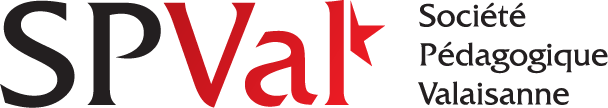 Suite à la formation obligatoire en 1-2H, la Commission Cycle 1 de la SPVal a besoin de vos avis concernant la verticalité au Cycle 1.Selon les résultats obtenus, la SPVal encouragera le DEF à entreprendre une réflexion permettant une transition harmonieuse entre la 2H et la 3H.Merci aux enseignants de 1H à 4H de répondre au questionnaire en mettant en évidence les réponses correspondantes (couleur ou sur lignage) ou d'effacer les réponse fausses.Coordonnées de l'enseignant:Adresse e-mail :Dans quel(s) degré(s) Harmos enseignez-vous :1-2H3H4HAvez-vous suivi la formation obligatoire 1-2H? :OuiNonDéjà formé à la HEPDans le cadre d'une formation future pour les enseignants 3H-4H, êtes-vous pour : Une information obligatoire (environ une demi-journée)Une information obligatoire et des formations continues facultativesUne formation obligatoire (plusieurs demi-journées)Ni information, ni formationSans avisQuand cette formation devrait-elle se faire? :Durant l'année scolaireDurant les semaines +1 ou -1Sans préférenceQue devrait-on trouver dans cette formation? :Présentation de la méthode de travail en 1-2HPrécision sur les objectifs du PER visés pour la fin de la 2HPistes de travail concrètes pour favoriser la continuité de cette méthode en 3H-4HAutre:Merci te transmettre votre retour à presidence@spval.ch